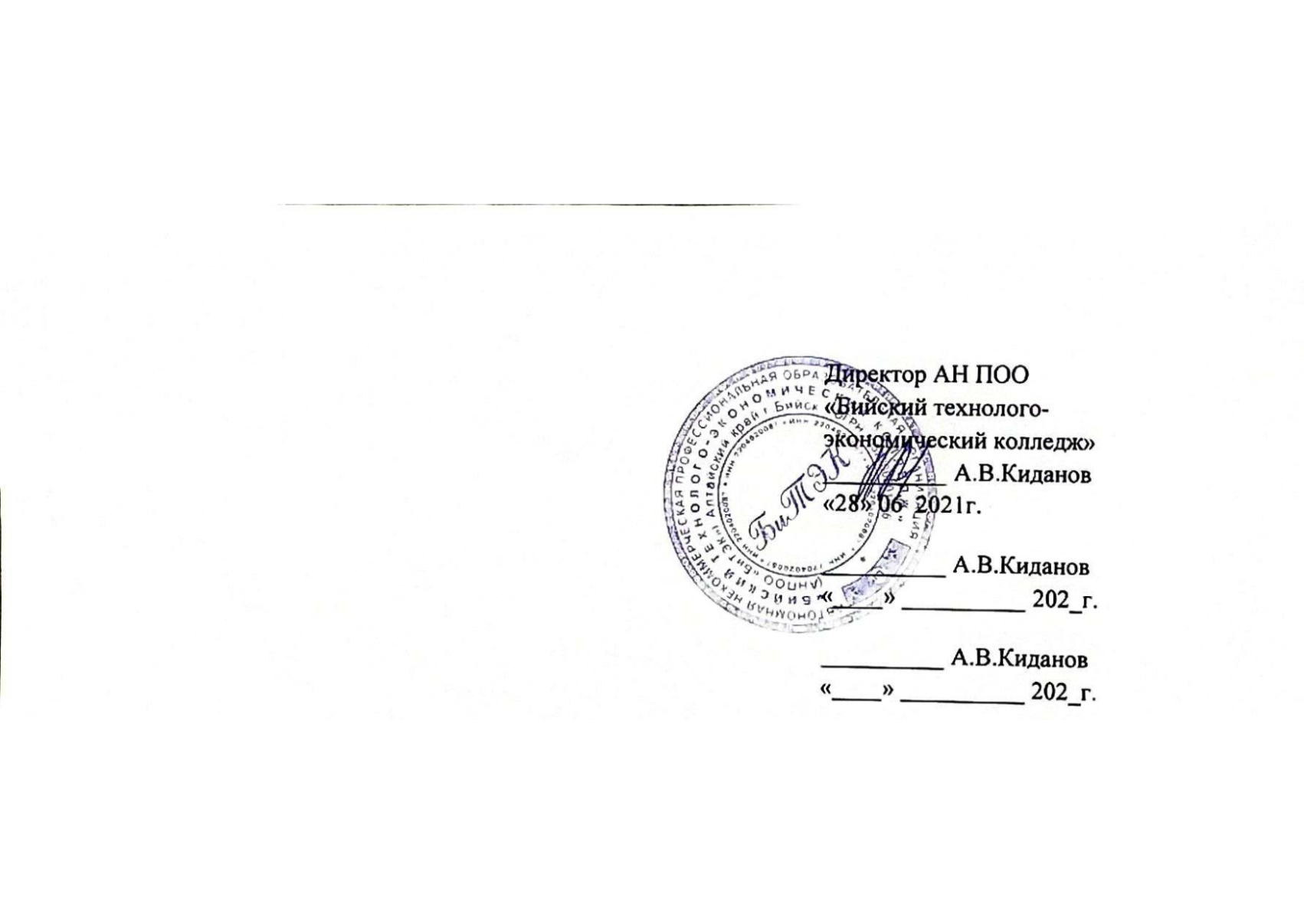 Рабочая программа дисциплины ОП. 14 Информационные технологии в профессиональной деятельности федеральному государственному образовательному стандарту в части требований к результатам освоения основной образовательной программы базовой подготовки в предметной области Информационные технологии в профессиональной деятельности  специальности 40.02.01. «Право и организация социального обеспечения».Организация – разработчик: Автономная некоммерческая профессиональная образовательная организация «Бийский технолого-экономический колледж».Разработчик: Максимова П.П. преподаватель АН ПОО «Бийский технолого-экономический колледж».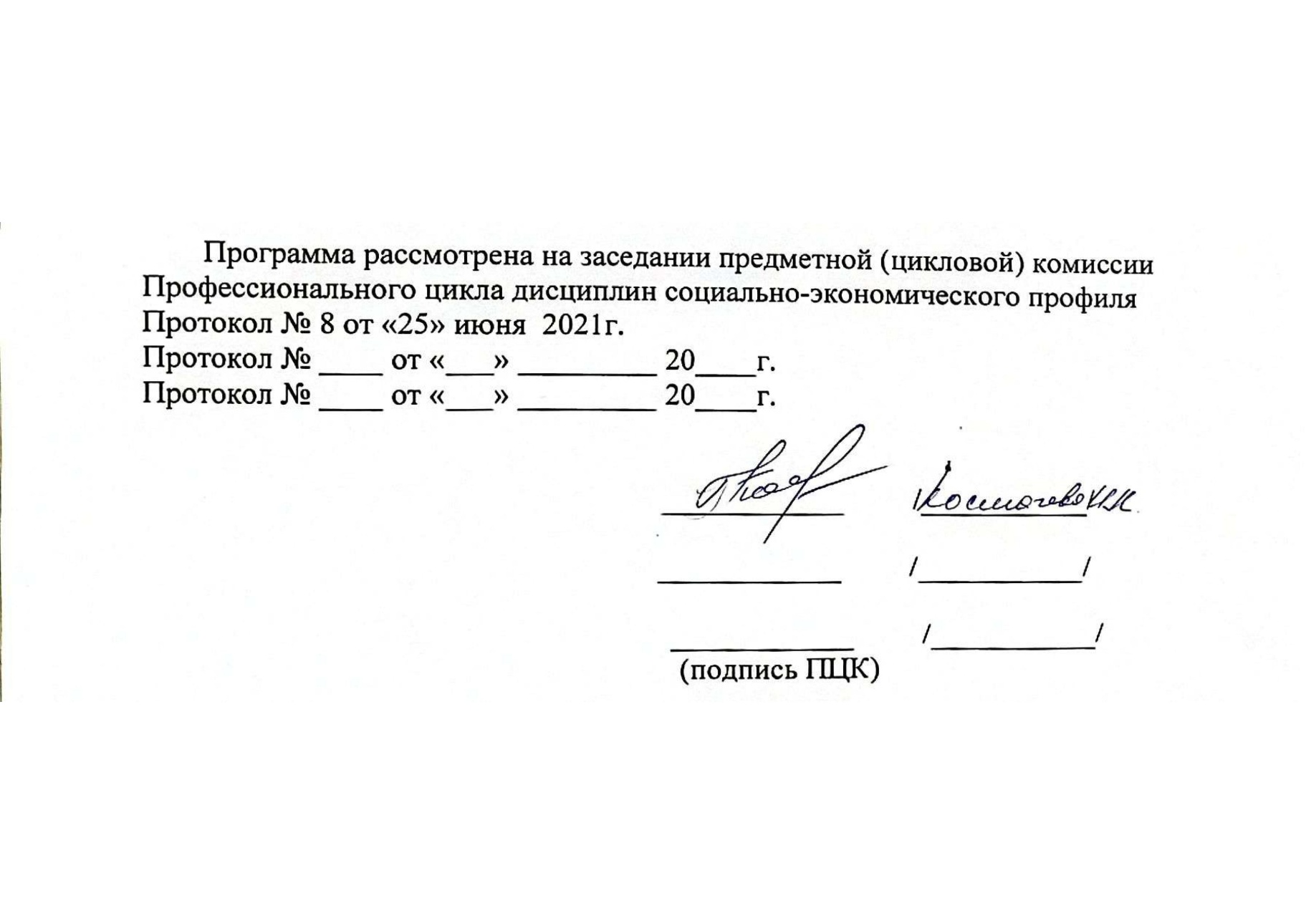 СОДЕРЖАНИЕ1. паспорт рабочей ПРОГРАММЫ УЧЕБНОЙ ДИСЦИПЛИНЫ ОП. 14 Информационные технологии в профессиональной деятельности1.1. Область применения программыРабочая программа учебной дисциплины ОП.14. Информационные технологии в профессиональной деятельности является частью профессиональной программы подготовки специалистов среднего звена (ППССЗ). Разработана в соответствии с требованиями ФГОС СПО по специальности 40.02.01 Право и организация социального обеспечения1.2. Место дисциплины в структуре основной профессиональной образовательной программыУчебная дисциплина ОП.14. Информационные технологии в профессиональной деятельности является общепрофессиональной, входящей в ОП.00 Профессиональный учебный цикл.1.3. Цели и задачи дисциплины – требования к результатам освоения дисциплины:В результате освоения учебной дисциплины обучающийся долженуметь:использовать программное обеспечение в профессиональной деятельности;применять компьютерные и телекоммуникационные средства;работать с информационными справочно-правовыми системами;использовать прикладные программы в профессиональной деятельности;работать с электронной почтой;использовать ресурсы локальных и глобальных информационных сетей;знать:состав, функции информационных и телекоммуникационных технологий, возможности их использования в профессиональной деятельности;основные правила и методы работы с пакетами прикладных программ;понятие информационных систем и информационных технологий;понятие правовой информации как среды информационной системы;назначение, возможности, структуру, принцип работы информационных справочно-правовых систем;теоретические основы, виды и структуру баз данных;возможности сетевых технологий работы с информацией;обладатьобщими компетенциями, включающими в себя способность:ОК 1. Понимать сущность и социальную значимость своей будущей профессии, проявлять к ней устойчивый интерес. ОК 2. Организовывать собственную деятельность, выбирать типовые методы и способы выполнения профессиональных задач, оценивать их эффективность и качество. ОК 3. Принимать решения в стандартных и нестандартных ситуациях и нести за них ответственность. ОК 4. Осуществлять поиск и использование информации, необходимой для эффективного выполнения профессиональных задач, профессионального и личностного развития. ОК 5. Использовать информационно-коммуникационные технологии в профессиональной деятельности. ОК 6. Работать в коллективе и команде, эффективно общаться с коллегами, руководством, потребителями;профессиональными компетенциями:ПК 1.5. Осуществлять формирование и хранение дел получателей пенсий, пособий и других социальных выплат. ПК 2.1. Поддерживать базы данных получателей пенсий, пособий, компенсаций и других социальных выплат, а также услуг и льгот в актуальном состоянии.1.4 Количество часов на освоение программы дисциплины:максимальной учебной нагрузки обучающегося – 78 часа, в том числе:- обязательной аудиторной учебной нагрузки обучающегося – 54 часов;- практических занятий – 50 часов;- самостоятельной работы обучающегося – 24 часа.2. СТРУКТУРА И СОДЕРЖАНИЕ УЧЕБНОЙ ДИСЦИПЛИНЫ2.1. Объем учебной дисциплины и виды учебной работы2.2.Тематический план и содержание учебной дисциплины ОП 14 «Информационные технологии в профессиональной деятельности»Для характеристики уровня освоения учебного материала используются следующие обозначения:1.  ознакомительный (узнавание ранее изученных объектов, свойств); 2.  репродуктивный (выполнение деятельности по образцу, инструкции или под руководством)3. продуктивный (планирование и самостоятельное выполнение деятельности, решение проблемных задач)3. условия реализации УЧЕБНОЙ дисциплины3.1. Требования к минимальному материально-техническому обеспечениюДля реализация учебной дисциплины имеется учебной компьютерный класс. Оборудование компьютерной лаборатории:посадочные места по количеству обучающихся;рабочее место преподавателя;маркерная доска;учебно-методическое обеспечение.Технические средства обучения:компьютеры по количеству обучающихся;локальная компьютерная сеть и глобальная сеть Интернет;лицензионное системное и прикладное программное обеспечение;лицензионное антивирусное программное обеспечение;лицензионное специализированное программное обеспечение;мультимедиапроектор.3.2. Информационное обеспечение обученияПеречень рекомендуемых учебных изданий, Интернет-ресурсов, дополнительной литературы.Нормативные правовые акты:Концепция правовой информатизации России (утв. Указом Президента РФ от 28 июня 1993 г. N 966.) С изменениями и дополнениями от: 19 ноября 2003 г., 22 марта 2005 г.Федеральный закон от 27 июля 2006 года N 149-ФЗ "Об информации, информационных технологиях и о защите информации" (Собрание законодательства Российской Федерации, 2006, N 31, ст. 3448; 2010, N 31, ст. 4196; 2011, N 15, ст. 2038; N 30, ст. 4600; 2012, N 31, ст. 4328; 2013, N 14, ст. 1658; N 23, ст. 2870; N 27, ст. 3479; N 52, ст. 6961, 6963; 2014, N 19, ст. 2302; N 30, ст. 4223, 4243; N 48, ст. 6645; 2015, N 1, ст. 84).Федеральный закон от 01.04.1996 №27–ФЗ "Об индивидуальном (персонифицированном учете в системе обязательного пенсионного страхования".Официальный интернет-портал правовой информации pravo.gov.ru.Государственная система правовой информации pravo.gov.ru.Основные источники:Михеева Е.В. Информационные технологии в профессиональной деятельности: учеб. пособие. – М.: ОИЦ «Академия», 2016. – 384 с.Михеева Е.В. Практикум по информационным технологиям в профессиональной деятельности: учеб. пособие. – М.: ТК Велби, Изд-во Проспект, 2016. – 288 с.Федотова Е.Л. Информационные технологии в профессиональной деятельности: учеб. пособие. – М.: ИД «ФОРУМ»: ИНФРА-М, 2018. – 368 с.Филимонова Е.В. Информационные технологии в профессиональной деятельности: учебное пособие. – М.: Изд-во «Феникс», 2015. – 384 с.Дополнительные источники:Безека С.В. Создание презентаций в Ms PowerPoint 2010. – СПб.: ПИТЕР, 2016. – 275 с.Ташков П.А. Интернет. Общие вопросы. – СПб.: ПИТЕР, 2015. – 416 с.Электронный ресурс: MS Office 2010 Электронный видео учебник. Форма доступа: http:// gigasize.ru.Официальный интернет-портал правовой информации (www.pravo.gov.ru).Электронный ресурс: Российское образование. Федеральный портал. Форма доступа: http:// www.edu.ru/fasi.Электронный ресурс: Лаборатория виртуальной учебной литературы. Форма доступа: http:// www.gaudeamus.omskcity.com.4. Контроль и оценка результатов освоения ДисциплиныКонтроль и оценка результатов освоения дисциплины осуществляется преподавателем в процессе проведения практических занятий, тестирования, а также выполнения студентами индивидуальных заданий.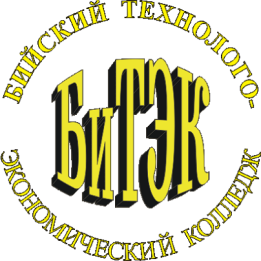 Автономная некоммерческая профессиональная образовательная организация«Бийский технолого-экономический колледж»Рабочая программа учебной дисциплиныОП. 14 Информационные технологии в профессиональной деятельностиДля специальности 40.02.01 «Право и организация социального обеспечения»Бийск 2021 г.стр.ПАСПОРТ  ПРОГРАММЫ УЧЕБНОЙ ДИСЦИПЛИНЫ4СТРУКТУРА и содержание УЧЕБНОЙ ДИСЦИПЛИНЫ6условия реализации программы учебной дисциплины11Контроль и оценка результатов Освоения учебной дисциплины10Вид учебной работыОбъем часовМаксимальная учебная нагрузка (всего)78Обязательная аудиторная учебная нагрузка (всего) 54в том числе:лабораторные работы50Самостоятельная работа обучающегося (всего)24Аттестация в форме дифференцированного зачета                    2Аттестация в форме дифференцированного зачета                    2Наименование разделов и темСодержание учебного материала, лабораторные работы и практические занятия, самостоятельная работа обучающихсяОбъем часовУровень освоения1234ВведениеСодержание учебного материалаОбщая характеристика дисциплины «Информационные технологии в профессиональной деятельности»: содержание, структура и цели изучения.Место и роль изучаемого предмета в системе получаемых профессиональных знаний, связь с другими учебными дисциплинами.21Раздел 1 Информационное обеспечение работы юриста38Тема 1.1 Основные понятия информационных технологийСодержание учебного материалаОсновные понятия информационных технологий. Эволюция ИТ. Роль ИТ в развитии экономики  и общества. Свойства ИТ. Понятие платформы. Обеспечивающие и функциональные ИТ. Понятие распределенной функциональной ИТ. Объектно-ориентированные ИТ. Стандарты пользовательского интерфейса ИТ. Критерии оценки эффективности ИТ. ИТ конечного пользователя.21Тема 1.1 Основные понятия информационных технологийПрактические занятияРазработка презентаций по основным понятиям ИТ, составление таблицы, рассматривающей основные этапы развития (формирования) ИТ.42,3Тема 1.1 Основные понятия информационных технологийСамостоятельная работа обучающихсяСоставление конспектов по заданной теме. Подготовка реферата, доклада, сообщения.63Тема 1.2 Понятие правовой информации.Официальный интернет-портал правовой информации. Государственная система правовой информацииСодержание учебного материалаПонятие правовой информации, ее виды, значение и использование в сфере социального обеспечения.Объективная необходимость и значение автоматизированной обработки правовой информации.Официальный интернет-портал правовой информации. Государственная система правовой информации.Федеральный закон от 21 октября 2011 г. № 289-ФЗ «О внесении изменений в Федеральный закон «О порядке опубликования и вступления в силу федеральных конституционных законов, федеральных законов, актов палат Федерального Собрания».21Тема 1.2 Понятие правовой информации.Официальный интернет-портал правовой информации. Государственная система правовой информацииПрактические занятия Запуск главной страницы портала pravo.gov.ru. Работа с информационно-правововая система «Законодательство России»: переход на страницу официального опубликования правовых документов, поиск информации по запросу, последние новости, архив новостей.43Тема 1.2 Понятие правовой информации.Официальный интернет-портал правовой информации. Государственная система правовой информацииСамостоятельная работа обучающихсяСоставление конспектов по заданной теме. Подготовка презентации по теме «Государственная система правовой информации».43Тема 1.3 Справочные правовые системы.Назначение, основные функции, возможности. Общая характеристика справочных правовых системСодержание учебного материалаРоль компьютерных справочных правовых систем в решении проблемы обеспечения пользователей современной правовой информацией.Современные справочные правовые системы: «Консультант Плюс», «Гарант», «Кодекс» и др.: характеристика базы данных, ее объем, приемы поиска в системе, дополнительные возможности. Общая характеристика правовых систем.Назначение, основные функции программ.21Тема 1.3 Справочные правовые системы.Назначение, основные функции, возможности. Общая характеристика справочных правовых системСамостоятельная работа обучающихсяСоставление конспектов по заданной теме. Подготовка презентации по теме «Поиск информации в справочных правовых системах по различным критериям». Подбор нормативных документов по специальности.23Практические занятия Запуск программ  «Консультант Плюс», «Гарант», «Кодекс» и др.; общий вид экрана; сравнительная характеристика. Способы и возможности поиска необходимых сведений.Работа с карточкой реквизитов: название и содержание полей. Приемы заполнения полей в карточке реквизитов.Работа со списком документов. Действия, которые можно производить со списком отобранных документов.Работа с текстами выбранных документов. Возможности программы при работе с текстом. Работа с текстом с помощью внешнего текстового редактора Microsoft Word.Использование возможностей СПС для работы с правовой информацией.102Раздел 2 Информационные технологии в профессиональной деятельности38Тема 2.1 Программы, применяемые в процессе назначения и выплаты пенсийСодержание учебного материалаОбщая характеристика информационных технологий, применяемых в системе социального обеспечения.Обзор и общая характеристика компьютерных программ, используемых для назначения и выплаты пенсий.Основные возможности программ. Запуск программ. Главное меню программ. Настройки. Режимы работы. Основные функциональные клавиши. Ввод данных. Получение результатов. Вывод результатов на печать.22Тема 2.1 Программы, применяемые в процессе назначения и выплаты пенсийПрактические занятия Работа с макетами пенсионных дел; ввод сведений о трудовом стаже, среднем заработке, трудовых взносах; вычисление общего трудового стажа.162,3Тема 2.1 Программы, применяемые в процессе назначения и выплаты пенсийСамостоятельная работа обучающихсяСоздание макетов пенсионных дел по всем видам назначения пенсии (по старости, по инвалидности, по ПК).42Тема 2.2 Технология работы с программой персонифицированного учета Содержание учебного материалаОсновные функции, режимы и правила работы с программой персонифицированного учёта. Настройка программы на учет. Контекстная помощь, работа с документацией. Работа со справочниками.21Тема 2.2 Технология работы с программой персонифицированного учета Практические занятия Создание картотек, предусмотренных программой; ввод данных, получение результатов, назначение пособий на детей до 16 лет и др.22Тема 2.2 Технология работы с программой персонифицированного учета Самостоятельная работа обучающихсяСоздание карточек получателя пособий.23Тема 2.3  Программы, используемые в системе пенсионного страхованияСодержание учебного материалаОбщая характеристика  программ по сбору индивидуальных сведений и анкетных данных застрахованного лица.Запуск программы. Главное меню, его режимы. Клавиши управления. Порядок работы по подготовке индивидуальных сведений: ввод индивидуальных сведений, проверка индивидуальных сведений, создание выходных файлов, печать форм индивидуальных сведений. Оформление индивидуальных сведений, порядок передачи индивидуальных сведений.21Тема 2.3  Программы, используемые в системе пенсионного страхованияПрактические занятия Ввод и обработка индивидуальных сведений застрахованных лиц.42Тема 2.3  Программы, используемые в системе пенсионного страхованияСамостоятельная работа обучающихсяСбор и обработка индивидуальных сведений застрахованных лиц.43Дифференцированный зачётДифференцированный зачёт2Всего:78Результаты обучения(освоенные умения, усвоенные знания)Формы и методы контроля и оценки результатов обучения 12Умения: Дифференцированный зачёт.Оценка выполнения практической работы, внеаудиторная самостоятельная работа.У1-использовать программное обеспечение в профессиональной деятельностиДифференцированный зачёт.Оценка выполнения практической работы, внеаудиторная самостоятельная работа.У2-применять компьютерные и телекоммуникационные средстваДифференцированный зачёт.Оценка выполнения практической работы, внеаудиторная самостоятельная работа.У3-работать с информационными справочно-поисковыми системамиДифференцированный зачёт.Оценка выполнения практической работы, внеаудиторная самостоятельная работа.У4-использовать прикладные программы в профессиональной деятельностиДифференцированный зачёт.Оценка выполнения практической работы, внеаудиторная самостоятельная работа.У5-работать с электронной почтойДифференцированный зачёт.Оценка выполнения практической работы, внеаудиторная самостоятельная работа.У6-использовать ресурсы локальных и глобальных информационных сетейДифференцированный зачёт.Оценка выполнения практической работы, внеаудиторная самостоятельная работа.Знания:З1-состав, функции информационных и телекоммуникационных технологий, возможности их использования в профессиональной деятельностиДифференцированный зачёт.Опрос, выполнение практических работ, внеаудиторная самостоятельная работа.З2-основные правила и методы работы с пакетами прикладных программДифференцированный зачёт.Опрос, выполнение практических работ, внеаудиторная самостоятельная работа.З3-понятие информационных систем и информационных технологийДифференцированный зачёт.Опрос, выполнение практических работ, внеаудиторная самостоятельная работа.З4-понятие правовой информации как среды информационной системыДифференцированный зачёт.Опрос, выполнение практических работ, внеаудиторная самостоятельная работа.З5-назначение, возможности, структуру, принцип работы информационных справочно-правовых системДифференцированный зачёт.Опрос, выполнение практических работ, внеаудиторная самостоятельная работа.З6-теоретические основы, виды и структуру баз данныхДифференцированный зачёт.Опрос, выполнение практических работ, внеаудиторная самостоятельная работа.З7-возможности сетевых технологий работы с информациейДифференцированный зачёт.Опрос, выполнение практических работ, внеаудиторная самостоятельная работа.